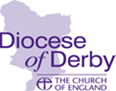 SAFEGUARDING NEWSLETTER    IntroductionWelcome to our autumn newsletter – we hope you have all had a lovely summer. The last three months have been very busy with the continuation of our Past Cases Review 2. Our reviewers have completed their work at Church House and at the Cathedral and are now working at Bishop’s Office. We anticipate the review and the report to be completed ready for submission by 10 December.  We look forward to sharing any learning with you in due course.                                              We have also started a gradual return to working in Church House and hope that we will soon be together as a team for the first time in over 18 months.We were very sorry to learn that Chris Beach, PSO and Reader at Killamarsh and Renishaw, had passed away. We really appreciate the commitment she showed to safeguarding and we send our condolences to all who knew and loved her. Training UpdateAs mentioned in our last newsletter, the new national Church of England Learning and Development Framework was released in May this year and requires full implementation in every diocese by January 2022. We have been working hard to ensure that we are fully prepared for the changes this will bring, including revisions to who should attend which training, the requirement that training should be refreshed every three years and new versions of Domestic Abuse and Safer Recruitment training. All of this goes alongside the rolling programme offering training at Leadership level, induction for Parish Safeguarding Officers, and development of new training for specific groups and activities.Basic and Foundation Training – This is currently delivered as a national e-learning package. We are aware that some people find it impossible to complete this as they don’t have computer access. If this is the case, please send details of the people concerned as soon as possible to Judie Fogarty at:Judie.fogarty@derby.anglican.org The new version of the Training Matrix, which explains who is required to do which training, is available on the diocese website by following this link: Who needs to have Safeguarding training? / Book a course (anglican.org)Leadership, PSO Induction (open to any PSOs), Safer Recruitment, and Domestic Abuse are all taking place in the Autumn and are now open for booking. These are required courses for some people and roles, but open to anyone… best practice is that as many people as possible attend safeguarding training and get a wider understanding of the issues.  For more information on safeguarding training: nick.harding@derby.anglican.org Training bookings: https://derbysafeguarding.eventbrite.co.uk/ PSO resources We have started to undertake some work on our website pages and we hope that you will see some changes over the coming months. In the meantime, we would like to highlight the PSO resources page where you will find lots of helpful information to assist you. If you have a query, it is always worth checking if the link to the information/document you need is online: Resources for Parish Safeguarding Officers (anglican.org)The National Safeguarding Team have recently revised the safer recruitment guidance and we will be sending out further information in due course – implementation is due by January 2022.  Parish DashboardThank you to all of you who have been working on your Parish Dashboard – we have had a number of notifications to say that parishes have moved up to the next level. Our Dashboard leads are: Dave Bowden: david.bowden@derby.anglican.org and                                           Sue Griffin: sue.griffin@derby.anglican.orgDo you know a CHARLIE?Care and support needsHoarding and mental health issuesAlcohol and medicationReduced mobilityLives aloneInappropriate smokingElderly – 65+If you know someone who displays one or more of the above characteristics, they may be at more risk of fire and Derbyshire Fire Service can be asked to conduct a Safe and Well Check. You will find more information at: Safe and Well visits :: Derbyshire Fire and Rescue Service (derbys-fire.gov.uk)Meet the team … A Day in the Life of an ADSAThe role of an Assistant Diocesan Safeguarding Adviser is very varied, but every day starts the same - working from home can be quite isolating so first thing is a cup of coffee and virtual team meeting. Here we allocate any new concerns that have come in overnight and make sure everyone is ok in the strange new world of covid. 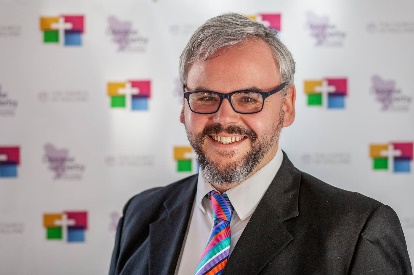 I get passed a new concern where a vicar is worried about information given to them at a youth group last night. After a quick chat, it’s clear that we need to make sure this information is passed on, so after getting as much information as possible I call the safeguarding team at the school. Thankfully, they know about the situation and will act on the new information. So now I have to log all the actions on the database…. better to do it at the time or it lurks there in the background waiting for me at the end of the week.Yesterday we had a case management meeting, so today I write up the minutes and complete the actions raised. After it’s done, I have a bit of time to write up that risk assessment I have not been able to finish off. Already to go, and there’s another call – a PSO who has a Reader who won’t do his DBS. It’s really frustrating for the PSO, so I’ll send a quick email to ‘encourage’ the person and put it in the diary to chase it in a week. Let’s hope that does the trick.Back to the risk assessment … there’s a lot to consider and I really need to concentrate on it. I’m on a roll but clearly spoke too soon. Another call, from Probation this time. It’s an update on a court appearance - we have a quick conversation and diary in a meeting after court to discuss whether this will have implications on the person’s church attendance. I quickly record everything and it’s back to the draft risk assessment.Late afternoon and I’ve finished the draft, but the phone rings. It’s Hannah with a new case. There’s been an accusation against a church officer. So, everything else goes on hold and it’s time to get on the phone, start gathering information and working out a plan of action … that risk assessment will have to wait until tomorrow!Dave Bowden